ПРОЕКТ ДОГОВОРАг. Пенза                                                                                                                             «____»_______________2023г.      АО «Пензенская горэлектросеть», именуемое в дальнейшем «Покупатель», в лице Генерального директора Рябинина В.В., действующего на основании  Устава, с одной стороны, и ______________, именуемое в дальнейшем «Поставщик», в лице ______________, действующего на основании ______________, с другой стороны, именуемые далее Сторонами по результатам проведенного открытого запроса предложений  №55 ОЗП от 13.03.2023 г., протокол № _______ ОЗП от _____________ г., заключили настоящий договор о нижеследующем: 1. Предмет Договора1.1. Поставщик обязуется поставить в адрес грузополучателя (вариант - Покупателю) товар, а Покупатель обязуется принять и оплатить товар.1.2. Номенклатура и количество товара, его качество, а также условия поставки, пункт отгрузки и (или) пункт получения товара, определяются согласно приложениям №1 (Спецификация) и №2 (Техническое задание) к настоящему Договору. 2. Термины и определения ДоговораВ настоящем Договоре, включая приложения к нему, термины и определения употребляются в следующих значениях:Покупатель - фирменное наименование и адрес места нахождения Покупателя. Грузополучатель - фирменное наименование и адрес места нахождения грузополучателя (в случае совпадения в одном лице грузополучателя и Покупателя по тексту Договора грузополучатель может быть заменен на Покупателя); Грузоотправитель - фирменное наименование и адрес места нахождения грузоотправителя; Поставщик - фирменное наименование и адрес места нахождения Поставщика, адрес получения Поставщиком почтовых отправлений;Товар - наименование оборудования, материалов, иной поставляемой продукции; Условия поставки - условия поставки, пункт отгрузки и (или) пункт получения товара (вариант: согласно международным правилам толкования торговых терминов ИНКОТЕРМС-2000).3. Цена3.1. Цена товара в соответствии со спецификацией (приложение №1) составляет _________ (___________) рублей, в том числе НДС (20%) ______________ (_____________) рублей. Цена товара включает все затраты Поставщика, связанные с выполнением поставок, в том числе расходы на транспортировку товара до грузополучателя  и разгрузку товара, страховые взносы, налоги, сборы, платежи и другие обязательные отчисления, производимые Поставщиком в соответствии с установленным законодательством порядком. 3.2.	Цена товара является твердой и не подлежит каким-либо изменениям, кроме случаев, когда по инициативе Покупателя поставляются дополнительные (по отношению к техническим требованиям закупочной документации - указывается в случае проведения закупочной процедуры на право заключения договора на поставку товара) товары. В этих случаях оформляется дополнительное соглашение к Договору.3.3. Сумма, подлежащая уплате Покупателем юридическому лицу или физическому лицу, в том числе зарегистрированному в качестве индивидуального предпринимателя, уменьшается на размер налогов, сборов и иных обязательных платежей в бюджеты бюджетной системы РФ ,связанных с оплатой договора, если в соответствии с законодательством  РФ о налогах и сборах такие налоги, сборы и иные обязательные платежи подлежат уплате в бюджеты бюджетной системы   РФ Покупателем.4. Поставка товара и документация4.1.	Поставка товара осуществляется Поставщиком грузополучателю в соответствии с условиями и сроками, оговоренными в спецификации (приложение №1), и другими условиями, предусмотренными в настоящем Договоре.4.2.	Для целей настоящего Договора условия поставки и другие торговые термины, используемые для описания обязательств Сторон, должны толковаться в соответствии с изданием ИНКОТЕРМС-2000, опубликованным Международной торговой палатой (публикация №560) в редакции, действующей на момент заключения договора. (По соглашению Сторон в договоре могут указываться иные условия поставки).4.3.	Поставщик ни полностью, ни частично не вправе передавать свои обязательства по настоящему Договору без предварительного письменного согласия со стороны Покупателя. 4.4.	Поставщик гарантирует, что поставка товара в соответствии с настоящим Договором не нарушает прав и законных интересов третьих лиц, товар не обременен какими бы то ни было обязательствами перед третьими лицами, не находится под залогом и арестом, а также не нарушает чьих-либо прав на объекты интеллектуальной собственности, в том числе патентных прав, лицензионных прав, а также прав по применению торговой марки или промышленных разработок, связанных с использованием оборудования или любой его части в стране Покупателя. В случае нарушения настоящего пункта Поставщик самостоятельно и за свой счет обязуется устранить эти нарушения и препятствия для свободного владения и распоряжения товаром, его использования Покупателем, и возместить Покупателю убытки, понесенные в связи с указанными нарушениями.4.5.	В случае если Покупатель будет привлечен к ответственности за нарушение прав третьих лиц, вытекающих из продажи или использования товара, поставленного в соответствии с настоящим Договором, Покупатель имеет право привлечь Поставщика к участию в данном деле и Поставщик обязуется выступать на стороне Покупателя в качестве третьего лица, не заявляющего самостоятельных требований. Поставщик обязуется представлять Покупателю по его первому требованию любую необходимую документацию.4.6.	В том случае если привлечение Покупателя к ответственности за нарушение прав третьих лиц происходит не по вине Покупателя, Поставщик обязуется возместить Покупателю все расходы по ведению процесса и иные расходы, которые будет нести Покупатель в связи с решением суда, а также все иные убытки, понесенные Покупателем, включая расходы на оплату юридических услуг.4.7. Упаковка и маркировка, а также документация внутри и вне ее, должны строго соответствовать специальным требованиям, предусмотренным в технических требованиях (в случае проведения закупочной процедуры на право заключения договора на поставку - Технической части закупочной документации) (приложение 1 к настоящему Договору), включая дополнительные требования (если таковые имеются), оговоренные во всех последующих инструкциях - распоряжениях Покупателя, предусмотренные в приложениях к настоящему Договору.
 4.8. В дополнение к условиям, предусмотренным п. 4.7 настоящего Договора, Поставщик в любом случае должен поставить товар в таре и упаковке, гарантирующей его сохранность во время поставки грузополучателю. Упаковка должна выдерживать, без каких-либо ограничений, интенсивную подъемно-транспортную обработку и воздействие экстремальных температур, соли и осадков во время перевозки, а также открытое хранение. При определении габаритов упаковки и ее веса Поставщик обязан учитывать отдаленность конечного пункта доставки и отсутствие мощных грузоподъемных средств во всех пунктах по пути следования товара.4.9. Товар должен быть сертифицирован, пройти все необходимые испытания и процедуры, установленные действующим законодательством РФ до момента его приобретения в соответствии с требованием ТЗ на закупку товара (до выставления поставщиком товара на торги). 4.10. Товар должен быть снабжен сертификатами либо декларациями соответствия и другими документами на русском языке, надлежащим образом подтверждающими качество Товара и соответствие его обязательным требованиям, предъявляемым к Товару в соответствии с законодательством Российской Федерации.4.11. Товар должен соответствовать требованиям:действующих на территории Российской Федерации нормативно-технических документов,технической политики в распределительном сетевом комплексе;4.12. Поставщик обязан не позднее, чем за три рабочих дня до предполагаемой отгрузки товара письменно посредством факсимильной связи уведомить грузополучателя и Покупателя о дате отгрузки товара и предполагаемой дате его прибытия.4.13. При поставке товара Поставщик должен представить грузополучателю оригиналы, а Покупателю копии, следующих документов на русском языке:а) сертификаты либо декларации о соответствии, инструкции по эксплуатации и монтажу, а также иную техническую сопроводительную документацию в соответствии с приложением №1 к настоящему Договору;б) гарантийные свидетельства;в) сертификат о происхождении в случае поставки товара, произведенного за пределами Российской Федерации.5.	Приемка Товара5.1.	Приемка продукции по количеству и качеству Покупателем производится в соответствии с положениями ГК РФ и настоящего договора.5.2.	При обнаружении несоответствия качества и (или) количества поступившей продукции условиям настоящего договора, Покупатель составляет односторонний акт о приемке продукции, который в 3-х дневный срок (телеграммой, телефонограммой, факсом) направляется Поставщику и является основанием для предъявления претензий Поставщику за несоответствие качества и (или) количества поступившей продукции.5.3.	В случае поставки продукции ненадлежащего  качества и (или) количества, Поставщик обязан произвести замену некачественной и (или) допоставку недостающей продукции за свой счет в течение 10 - ти дней с момента предъявления Покупателем претензии по количеству и (или) по качеству. 5.4.	При приемке товара представители грузополучателя, Поставщика, Покупателя осуществляют:внешний осмотр тары и упаковки;проверку соответствия количества отгруженных и поступивших поставочных мест;проверку соответствия содержимого (указать наименование упаковки) упаковочным листам и характеристикам, указанным в товаросопроводительной документации.Результаты приемки оформляются товарной накладной  в соответствии с унифицированной формой № ТОРГ-12 (приложение №2 к Договору).5.5.	При обнаружении в ходе приемки товара нарушений требований настоящего Договора составляется рекламационный акт, в котором указывается общее количество принятого товара и выявленные нарушения и который является основанием для Покупателя не оплачивать товар, поставленный с нарушением условий Договора.5.6.	В случаях, когда повреждения упаковки или недостача товара, или отдельных его частей не могла быть обнаружена при общем обычном осмотре, грузополучатель (Покупатель) вправе заявлять претензии по количеству и сохранности товара в течение двух недель с даты приемки товара. В этом случае Поставщик обязан устранить выявленные нарушения в сроки, указанные в п. 5.9 настоящего Договора.5.7.	Грузополучатель вправе принять товар без проведения предварительной проверки их качества, если товар находится в надлежащей таре и упаковке и у него отсутствуют видимые дефекты. Грузополучатель (Покупатель) вправе после приемки товара по количеству в течение 60 дней проверить качество товара, в том числе путем проведения необходимых испытаний в присутствии представителя Поставщика, и в случае обнаружения недостатков письменно уведомить об этом Поставщика. В этом случае Поставщик обязан устранить выявленные нарушения в сроки, указанные в  п. 5.9 настоящего Договора.5.9. В случае обнаружения Заказчиком после приемки товара  отступлений от условий Договора по количеству и/или качеству, которые не могли быть установлены при обычном способе приемки, в том числе такие, которые были умышленно скрыты Поставщиком, Поставщик обязан за свой счет по требованию грузополучателя (Покупателя) и в согласованный с ним срок, но не позднее 30 (тридцати) календарных дней со дня получения требования грузополучателя (Покупателя), восполнить недопоставку товара, заменить его другим товаром или выплатить Покупателю соответствующую денежную компенсацию5.10. Покупатель вправе отказаться от товара, поставленного с нарушением номенклатуры, комплектности, количества и/или качества (отказ Покупателя от исполнения Договора). В этом случае товар не принимается, не оплачивается и передается на ответственное хранение за счет Поставщика. Принятым на ответственное хранение товаром Поставщик обязан распорядиться в пятидневный срок со дня получения извещения об этом от Покупателя. В случае невыполнения этого условия Покупатель вправе распорядиться товаром согласно статье 514 Гражданского кодекса Российской Федерации.5.11. Право собственности на Товар переходит к Покупателю при передаче Товара Покупателю (грузополучателю) по товарной накладной ТОРГ-12 по форме, являющейся приложением №4 к настоящему договору.	После передачи права собственности на Товар Покупателю (грузополучателю) риск случайной гибели или случайного повреждения товара переходит к Покупателю.6.	Гарантии6.1.	Поставщик гарантирует, что товар, поставленный в рамках Договора, соответствует требованиям, указанным в спецификации (приложение №1 к Договору), представляет собой новые, неиспользованные, новейшие либо серийные модели, отражающие все последние модификации дизайна и материалов. Поставщик гарантирует соответствие качества товара, применяемых материалов и выполнения работ, услуг требованиям технических регламентов, национальных стандартов, которые Покупатель сочтет применимыми к отношениям по настоящему Договору, технических условий и других нормативных документов.	 6.2.	Покупатель обязан оперативно уведомить Поставщика в письменной форме обо всех претензиях, связанных с невыполнением требований п. 6.1 настоящего Договора. После получения подобного уведомления Поставщик должен в течение 30 (тридцати) календарных дней с даты письменного обращения Покупателя к Поставщику произвести  замену товара ненадлежащего качества или его части без расходов со стороны Покупателя.6.3.	Если Поставщик, получив уведомление, не исправит дефект(ы) в сроки, указанные в п. 6.2 настоящего Договора, Покупатель может применить санкции, указанные в пункте 8.4 настоящего Договора, без какого-либо ущерба любым другим правам, которые Покупатель может иметь в отношении Поставщика по настоящему Договору.6.4.	Гарантия на поставляемую продукцию распространяется на ____ лет. Время начала исчисления гарантийного срока – с момента начала эксплуатации продукции.6.5.	Поставщик должен за свой счет и сроки, согласованные с Заказчиком, заменить некачественную продукцию,  дефекты которой были выявлены в течение гарантийного срока. 7.	Порядок и условия платежей7.1.	Оплата товара, работ и услуг Поставщика будет производиться денежными средствами в рублях платежными поручениями.7.2 .Способы и условия осуществления платежа Поставщику в рамках настоящего Договора следующие:  Расчеты за поставленный товар производятся между Поставщиком и Покупателем путем  перечисления Покупателем денежных средств на расчетный счет Поставщика в течение 15 календарных дней после ее получения на склад Грузополучателя  на основании оригиналов первичных документов7.3. Поставщик предоставляет Покупателю счет-фактуру, выставляемую Поставщиком в соответствии с действующим законодательством РФ.7.4. Обращение Поставщика к Покупателю по поводу платежа должно быть изложено в письменной форме с приложением соответствующих счета (с описанием, если это уместно, поставленной продукции), документов при условии выполнения иных обязательств, предусмотренных по Договору.7.5. Датой оплаты считается дата списания денежных средств с банковского счета Покупателя.	8.	Ответственность сторон и обеспечение исполнения обязательств8.1.	Поставка товара должны осуществляться Поставщиком в соответствии со спецификацией (приложение № 1 к настоящему Договору). Если в период выполнения Договора возникнут обстоятельства, препятствующие своевременной поставке товара, Поставщик должен незамедлительно направить грузополучателю и Покупателю письменное уведомление о факте просрочки исполнения обязательств, ее предположительной длительности и причине (причинах). После получения уведомления от Поставщика Покупатель должен как можно скорее оценить ситуацию и, на свое усмотрение, продлить срок выполнения Договора Поставщиком с уплатой или без уплаты неустойки путем заключения дополнительного соглашения, либо потребовать исполнения обязательств путем направления претензии с уплатой штрафных санкций в соответствии с п. 8.2. договора. 8.2. В случае несвоевременного выполнения своих обязательств, либо при поставке некачественного товара Поставщик уплачивает Покупателю неустойку в размере 0,15% от стоимости Договора за каждый день просрочки выполнения своих обязательств.8.3. Уплата неустоек не освобождает Стороны от исполнения своих обязательств по настоящему Договору.8.4. При наличии авансовых платежей Поставщик предоставляет Покупателю безотзывную банковскую гарантию возврата аванса, уплаченного по Договору8.5. В случае предоставления банковской гарантии Покупатель вправе обратиться к банку-гаранту с требованием об уплате всей или части денежной суммы по банковской гарантии в случаях, указанных в п. 10.3 настоящего Договора. 9.	Обстоятельства непреодолимой силы9.1. Стороны освобождаются от ответственности за неисполнение или ненадлежащее исполнение обязательств, принятых на себя по настоящему Договору, если надлежащее исполнение оказалось невозможным вследствие наступления обстоятельств непреодолимой силы.9.2. Понятием обстоятельств непреодолимой силы охватываются внешние и чрезвычайные события, отсутствовавшие во время подписания настоящего Договора и наступившие помимо воли и желания Сторон, действия которых Стороны не могли предотвратить мерами и средствами, которые оправданно и целесообразно ожидать от добросовестно действующей Стороны. К подобным обстоятельствам Стороны относят, в том числе: военные действия, эпидемии, пожары, природные катастрофы, акты и действия государственных органов, делающие невозможным исполнение обязательств по настоящему Договору в соответствии с законным порядком. Наличие обстоятельств непреодолимой силы подтверждается соответствующим документом Торгово-промышленной палаты Российской Федерации или иной уполномоченной на то организацией или органом власти.9.3. Сторона по настоящему Договору, затронутая обстоятельствами непреодолимой силы, должна как можно скорее известить телеграммой или с помощью факсимильной связи другую Сторону о наступлении, виде и возможной продолжительности действия обстоятельств непреодолимой силы, препятствующих исполнению договорных обязательств. Если о вышеупомянутых событиях не будет своевременно сообщено, Сторона, затронутая обстоятельством непреодолимой силы, не может на него ссылаться как на основании освобождения от ответственности.9.4. В период действия обстоятельств непреодолимой силы, которые освобождают Стороны от ответственности, выполнение обязательств приостанавливается.9.5. Наступление обстоятельств непреодолимой силы при условии, что приняты установленные меры по извещению об этом других Сторон, продлевает срок выполнения договорных обязательств на период, по своей продолжительности соответствующий продолжительности обстоятельств и разумному сроку для устранения их последствий.9.6. Если действие обстоятельств непреодолимой силы продолжается более двух месяцев, Стороны должны договориться о судьбе настоящего Договора. Если соглашение Сторонами не достигнуто, любая из Сторон вправе в одностороннем порядке расторгнуть настоящий Договор путем направления заказным письмом другой Стороне соответствующего извещения.10. Расторжение и отказ от исполнения Договора10.1. Настоящий Договор может быть расторгнут по соглашению Сторон.10.2. Договор также считается расторгнутым в случае одностороннего отказа одной из Сторон от его исполнения, когда такой отказ допускается настоящим Договором или законодательством Российской Федерации.10.3. Покупатель вправе отказаться от исполнения Договора в одностороннем порядке в случаях:отказа Поставщика выполнять часть или весь объем поставок, определяемых п. 1.2 настоящего Договора;задержки Поставщиком начала поставок более, чем на 30 (тридцать) дней;систематического (более двух раз в течение трёх месяцев) нарушения Поставщиком сроков выполнения поставок, работ и услуг, влекущего увеличение срока окончания работ;несоблюдения Поставщиком требований по качеству товара, если замена соответствующего некачественного товара влечет задержку поставки более чем на 60 (шестьдесят) дней;аннулирования лицензий на соответствующую профессиональную деятельность, других актов государственных органов в рамках действующего законодательства, лишающих Поставщика права на выполнение поставок, работ и услуг, отзыва или аннулирования выданных сертификатов;непредставления информации, указанной в разделе 12 настоящего договора;если в отношении Поставщика введены процедуры банкротства. В этом случае отказ от исполнения Договора осуществляется без выплаты Поставщику компенсации при условии, что такое расторжение не наносит ущерба или не затрагивает каких-либо прав на совершение действий или применение санкций, которые были или будут впоследствии получены Покупателем;в иных случаях, прямо предусмотренных настоящим Договором и законодательством Российской Федерации.В случае если Покупатель откажется от исполнения Договора полностью или частично, Покупатель вправе, при подходящих условиях и по целесообразности, закупить аналогичный недопоставленный товар, причем Поставщик будет нести перед Покупателем ответственность за все дополнительные расходы, связанные с поставкой таких товаров, выполнением работ и услуг. Однако Поставщик обязан продолжить выполнение Договора в той его части, в которой Покупатель не отказался от его исполнения.Односторонний отказ Покупателя от исполнения Договора по основаниям, перечисленным в настоящем пункте, не освобождает Поставщика от обязанности возместить убытки, связанные с нарушением обязательств по Договору.10.4. Покупатель может в любое время полностью или частично отказаться от исполнения Договора в силу целесообразности, направив Поставщику соответствующее письменное уведомление. В уведомлении должно быть отмечено, что такой отказ целесообразен для Покупателя, указаны объем аннулированных договорных обязательств Поставщика и дата вступления в силу такого отказа.В этом случае Покупатель может сделать следующий выбор:a)	получить любую часть уже готового товара  на условиях и по ценам Договора; b)	отказаться от оставшегося товара  и выплатить Поставщику согласованную сумму за частично поставленный товар.Покупатель должен оплатить Поставщику связанные с отказом от исполнения Договора обоснованные расходы при условии, если Поставщик предпринимает все приемлемые меры для минимизации этих расходов.10.5. Поставщик вправе расторгнуть Договор в одностороннем порядке в случаях:задержки Покупателем расчетов за выполненные работы более чем на 90 (девяносто) дней;остановки Покупателем поставок, работ и услуг по причинам, не зависящим от Поставщика, на срок, превышающий 90 (девяносто) дней;если в отношении Покупателя введены процедуры банкротства.Расторжение Поставщиком настоящего Договора по основаниям, перечисленным в настоящем пункте, не освобождает Покупателя от обязанности возместить убытки, связанные с нарушением обязательств по Договору.11.	Разрешение споров11.1. Все споры, разногласия и требования, возникающие из настоящего Договора или в связи с ним, в том числе связанные с его заключением, изменением, исполнением, нарушением, расторжением, прекращением и действительностью подлежат разрешению в Арбитражном суде по месту нахождения Покупателя.12.	Особые условия12.1.	К отношениям, не урегулированным настоящим Договором, применяется право Российской Федерации.12.2.	Настоящий Договор со всеми его приложениями представляет собой единое соглашение между Покупателем и Поставщиком в отношении предмета Договора и заменяет собой всю переписку, переговоры и соглашения (как письменные, так и устные) сторон по этому предмету, имевшие место до дня подписания Договора.12.3.	Стороны берут на себя взаимные обязательства по соблюдению конфиденциальности любой информации и документации, представленной одной Стороной другой Стороне напрямую или опосредованно в связи с настоящим Договором, независимо от того, когда была представлена такая информация: до, в процессе или по истечении срока действия настоящего Договора.Обязательства по соблюдению конфиденциальности не распространяются на общедоступную информацию, а также на информацию, которая станет известна третьим лицам не по вине одной из Сторон настоящего Договора.12.4.	Любые изменения и дополнения к настоящему Договору совершаются в письменной форме и скрепляются печатями и подписями уполномоченных лиц каждой из Сторон. 12.5.	Любое уведомление по данному Договору дается в письменной форме в виде телекса, факсимильного сообщения, письма по электронной почте или отправляется заказным письмом получателю по его почтовому адресу. Уведомление считается данным в день отправления телексного или факсимильного сообщения или на 5 (пятый) день после отправления письма по почте. Документы, передаваемые сторонами друг другу в связи с исполнением настоящего Договора посредством телекса, факсимильной связи, электронной почты имеют полную юридическую силу при последующем подтверждении их оригиналами документов. Документы, передаваемые сторонами друг другу в связи с исполнением настоящего Договора посредством телекса, факсимильной связи, электронной почты имеют полную юридическую силу при последующем подтверждении их оригиналами документов12.6.	Настоящий Договор составлен на русском языке. Вся относящаяся к настоящему Договору переписка и другая документация, которой обмениваются Стороны, ведется на русском языке.12.7.	Настоящий Договор (с приложениями) составлен в 2-х (двух) экземплярах, имеющих равную юридическую силу, по одному для каждой из Сторон.13.	Срок действия Договора13.1. Настоящий Договор вступает в силу со дня его заключения и действует до полного исполнения своих обязательств Сторонами.14.	Перечень приложений, прилагаемых к настоящему ДоговоруСледующие приложения являются неотъемлемой частью настоящего Договора:Приложение №1 - Спецификация: описание товара, производитель, количество, цена за единицу с НДС. Приложение №2 – Унифицированная форма № ТОРГ-12Приложения должны быть поименованы и приложены в соответствии с настоящим Положением.16.	Адреса и реквизиты Сторон, подписи СторонПриложение №1 к договору № ________________ от ________________ 2020г.Спецификация1.Общая цена Товара: _________________________________________________2.Срок поставки: до 31.12.2023г. ,в течение 7 календарных дней с момента направления письменной заявки и  в соответствии с размерами, указанными в заявке Заказчика, с возможностью замены уже поставленных и не использованных костюмов на аналогичные на территории склада в г. Пензе.3.Способ доставки: любым видом транспорта, за счёт Поставщика.4. Продукция новая, выпущена не ранее 3 кв. 2022 г.Объём продукции является ориентировочным и может быть изменён в сторону уменьшения или увеличения по заявке Покупателя.6.Срок и условия оплаты: оплата производится в течение 7 рабочих дней с момента поставки, предоставления счетов-фактур и транспортных накладных, путем перечисления денежных средств на расчётный счёт поставщика.7.Место поставки: г. Пенза, ул. Стрельбищенская, 13.Приложение №2  к договору № ________________ от ______________________ 2022 г.ТЕХНИЧЕСКОЕ ЗАДАНИЕНаименование, технические характеристики и объемы поставляемого товараТребования к качеству, безопасности товара, подачи заявки и составу.  Поставляемый товар должен быть новым товаром (товаром, который не был в употреблении, не ранее 2022 года изготовления, не прошел ремонт, в том числе восстановление, замену составных частей, восстановление потребительских свойств, свободным от прав третьих лиц и других обременений, не находится под запретом (арестом), в залоге, и соответствовать действующему законодательству Российской Федерации)Качество поставляемого товара должно удовлетворять требованиям действующих в РФ соответствующих ГОСТов и ТУ, санитарно-гигиеническим требованиям со всеми изменениями и дополнениями на момент отгрузки, принятых для данного вида товара, и сертификатам соответствия.Гарантийный срок на товар устанавливается в соответствии со сроком гарантии, установленным производителем данного товара, но не менее 12 месяцев. Исчисление гарантийного срока начинается с даты подписания документов о приемке. Объем гарантии качества на поставляемый товар предоставляется в соответствии с техническими документами на данный вид товара. Срок действия гарантии, предоставляемый Поставщиком, должен быть не менее чем срок действия гарантии, установленный производителем данного товараГарантийный срок продлевается на время, в течение которого товар не мог использоваться из-за обнаруженных в нем недостатков, при условии извещения Поставщика о недостатках товараПодтверждением соответствия установленным требованиям является предоставление в составе заявке сертификата (декларации) соответствия  ТР ТС 019/ 2011, ТР ТС 017/2011 с приложением указанных в сертификатах (декларациях) соответствия документов (протоколов испытаний). Сертификат (декларация) должны иметь идентификационные признаки по наименованию, артикулу/коду предлагаемой продукции.  Протокол испытаний изделия должен иметь идентификационные признаки по наименованию, артикулу/коду перечисленному в наименовании продукции протокола испытаний в соответствии с предлагаемой продукцией. Протокол должен являться основанием выдачи предоставленного сертификата (декларации).  Показатели должны быть указаны фактические по результатам испытаний, указанным в протоколе испытаний.Участник должен являться производителем либо обладать наличием статуса официального дилера, представителя, дистрибьютера, партнера или иного аналогичного статуса. В подтверждение участник в составе заявки должен представить документ, подтверждающий, что участник является производителем либо обладает наличием статуса официального дилера, представителя, дистрибьютера, партнера или иного аналогичного статуса (письменное подтверждение производителя, и/или дилерский договор с производителем товаров с приложением всех листов договора, приложений, дополнительных соглашений и спецификаций к нему о праве участника осуществлять поставку товаров).Предоставление в описании конкретных показателей, соответствующих значениям, установленным в настоящем Техническом задании, является обязательным для всех участников процедуры закупки. Конкретные показатели, не должны допускать двусмысленного толкования их значений и однозначно давать возможность определить, какими конкретными характеристиками будет обладать Товар. При указании товарного знака (его словесного обозначения) предлагаемого Товара использование терминов «или эквивалент» / «эквивалент» не допускается. Указываемые значения должны быть точными, конкретными, не сопровождаться словами: «максимальное значение», «минимальное значение», «не более», «не менее», «более», «менее», «ниже», «не ниже», «выше», «не выше», «не позднее», «ранее», «не ранее», «шире», «уже», «или аналог», «типа», «или аналогичного типа», «или эквивалент», «или», «и/или», «должно превышать», «не должно превышать», «не превышает», «в пределах», «должно быть более», «должно быть не более», «не должно быть более», «не более», «не должно быть менее», «надлежит», «должно быть не менее», «должно быть не ниже», «от», «до», «диапазон», «должно», «иметь», «тире», «возможно», «можно» а также производными от этих слов или равных по значению, в том числе знаки обозначающие не конкретное числовое значение.Участник при формировании предложения, обязаны указать наименование Изготовителя, предлагаемой продукции.В случае поставки товара ненадлежащего качества и/или комплектности Поставщик обязан доукомплектовать или заменить товар надлежащего качества в течение 10 (десяти) рабочих дней с момента предъявления Заказчиком такого требования.2. Маркировка: 2.1 Маркировка средств индивидуальной защиты должна соответствовать следующим требованиям:2.1.1. каждая единица средств индивидуальной защиты должна иметь маркировку. Маркировка наносится непосредственно на изделие и на потребительскую упаковку. Маркировку на потребительской упаковке можно не наносить в случае, если упаковка прозрачная и обеспечивает разборчивость, легкочитаемость нанесенной на изделие маркировки.2.1.2. Если маркировку невозможно нанести непосредственно на изделие, она наносится на трудноудаляемую этикетку, прикрепленную к изделию. При отсутствии возможности нанесения маркировки в полном объеме непосредственно на само изделие, допускается не наносить часть информации в маркировке, при условии, что соответствующая информация нанесена на индивидуальную упаковку изделия и на прикрепленную к изделию трудноудаляемую этикетку.2.1.3. Маркировка, наносимая непосредственно на изделие или на трудноудаляемую этикетку, прикрепленную к изделию, должна содержать:наименование изделия (при наличии - наименование модели, кода, артикула);наименование изготовителя и (или) его товарный знак (при наличии);защитные свойства;размер (при наличии);обозначение настоящего технического регламента Таможенного союза, требованиям которого должно соответствовать средство индивидуальной защиты;единый знак обращения продукции на рынке государств - членов Таможенного союза;дату (месяц, год) изготовления или дату окончания срока годности, если она установлена;сведения о классе защиты и климатическом поясе, определяемом в соответствии с таблицей 3 приложения N 3 настоящего технического регламента Таможенного союза и в котором могут применяться средства индивидуальной защиты (при необходимости);сведения о способах ухода и требованиях к утилизации средства индивидуальной защиты;сведения о документе, в соответствии с которым изготовлено средство индивидуальной защиты;другую информацию в соответствии с документацией изготовителя;2.1.4. Информация должна наноситься любым рельефным способом (в том числе тиснение, шелкография, гравировка, литье, штамповка) либо трудноудаляемой краской непосредственно на изделие или на трудноудаляемую этикетку, прикрепленную к изделию. Допускается нанесение информации в виде пиктограмм, которые могут использоваться в качестве указателей опасности или области применения средств индивидуальной защиты. Информация должна быть легко читаемой, стойкой при хранении, перевозке, реализации и использовании продукции по назначению в течение всего срока годности, срока службы и (или) гарантийного срока хранения;2.1.5 Маркировка, наносимая на упаковку изделия, должна содержать:наименование изделия (при наличии - наименование модели, кода, артикула);наименование страны-изготовителя;наименование, юридический адрес и торговую марку (при наличии) изготовителя;обозначение настоящего технического регламента Таможенного союза, требованиям которого должно соответствовать средство индивидуальной защиты;размер (при наличии);защитные свойства изделия;способы ухода за изделием (при необходимости);дату изготовления, и (или) дату окончания срока годности, если установлены;срок хранения для средств индивидуальной защиты, теряющих защитные свойства в процессе хранения;единый знак обращения продукции на рынке государств - членов Таможенного союза;величину опасного или вредного фактора, ограничивающего использование средства индивидуальной защиты (при наличии);ограничения по использованию, обусловленные возрастом, состоянием здоровья и другими физиологическими особенностями пользователей;сведения о классе защиты и климатическом поясе, определяемом в соответствии с таблицей 3 приложения N 3 настоящего технического регламента Таможенного союза, и в котором могут применяться средства индивидуальной защиты (при необходимости);сведения о документе, в соответствии с которым изготовлено средство индивидуальной защиты;другую информацию в соответствии с документацией изготовителя.2.2 Маркировка и эксплуатационные документы выполняются на русском языке и при наличии соответствующих требований в законодательстве государств-членов на государственном (государственных) языке (языках) государства-члена, на территории которого реализуется продукция. Торговое наименование продукции, зарегистрированный товарный знак, тип, марка, модель, артикул или код товара, наименование иностранного изготовителя и место его нахождения могут быть нанесены с использованием букв латинского алфавита. При необходимости допускается дополнительное нанесение маркировки на других языках при условии идентичности содержания с текстом.2.3 Маркировка средств индивидуальной защиты должна быть разборчивой, легкочитаемой и нанесена на поверхность продукции (этикетки, упаковки), доступную для осмотра без снятия упаковки, разборки или применения инструментов.Порядок сдачи и приёмки товара.Поставщик обязан одновременно с передачей Товаров передать Заказчику относящиеся к Товарам надлежащим образом оформленные документы, в том числе товарную накладную (унифицированная форма № ТОРГ-12), счет-фактуру или универсальный передаточный документ, Акт приема-передачи товара (в двух экземплярах) документы, отражающие гарантийные обязательства Поставщика, сертификат/декларацию на Товар, а также иные документы, необходимые для нормальной эксплуатации Товара в установленном законодательством Российской Федерации порядке. Указанные документы предоставляются Поставщиком в оригиналах, в количестве необходимом для нормальной эксплуатации товара в установленном законодательством Российской Федерации порядке.Требования к поставке товараПоставка производится силами и за свой счет Поставщика отдельными партиями в течение срока действия Договора (Периодичность поставок партий и количество товара определяются с учетом потребностей Заказчика посредством подачи заявки), по адресу: г. Пенза, ул. Стрельбищенская, 13. Поставщик ____________________                                                                                                Покупатель _____________                                   м.п.                                                                                                                        м.п.                                                                                     ПОКУПАТЕЛЬ: АО «Пензенская горэлектросеть»440629, г. Пенза, ул. Московская, 82-вИНН/КПП 5836601606/583601001Банк: Пензенское отделение №8624 ПАО Сбербанк г. ПензаБИК: 045655635к/с №: 30101810000000000635р/с №  40702810748000016558e-mail  chagorova@pges.suКонт.тел: (8412) 55-04-13___________________  /Рябинин В.В./           М.П.       ПОСТАВЩИК:____________________________________________________________________________________ИНН ___________________, БИК _____________КПП _________________________                                                       р/с _____________________________________ в _________________________________________к/с ____________________________________________________________  /__________________/           М.П       №п./п.Наименование продукции,размер/ростГОСТПроизводитель,странаЕд. изм.Кол-воЦена за ед.с НДС, руб.Сумма              с НДС, руб.1.2.…                                                                         ИТОГО (с НДС):                                                                         ИТОГО (с НДС):                                                                         ИТОГО (с НДС):                                                                         ИТОГО (с НДС):                                                                         ИТОГО (с НДС):                                                                         ИТОГО (с НДС):___________________  /Рябинин В.В../           М.П.       _____________________  /________________/           М.П.       №п.пНаименование продукции. Функциональные, технические, качественные, эксплуатационные характеристики.кол-во1Костюм мужской для защиты от искр и брызг расплавленного металлаКостюм должен соответствовать:ТР ТС 019/2011 «О безопасности средств индивидуальной защиты».Функциональные характеристики: Костюм сварщика - комбинированный, защищает от искр и брызг расплавленного металла и соответствует 3му классу защиты. Защитные свойства (обозначение согласно ГОСТ 12.4.103-83) – То (А1), Тт (В1), Ти (С1), Тр, Ми 3.Должен состоять из куртки и брюк.Технические характеристики:  Куртка прямого силуэта. Центральная застежка куртки потайная на петли и пуговицы. Воротник втачной, отложной. На полочках наличие кокетки. Нижние части полочек содержат боковые карманы в рельефных продольных швах. Рукава втачные с внутренними хлопчатобумажными  напульсниками внизу рукава. На спинке отрезная кокетка из кожевенного спилка. По шву настрачивания кокетки обработанные вентиляционные отверстия.Брюки прямого силуэта с откидывающейся передней частью, с притачным поясом, который застегивается спереди. В боковых застежках брюк выполнены карманы. Передние половинки имеют притачной пояс, пристегивающийся к поясу задних половинок на петли и пуговицы. По шаговым швам расположены вентиляционные отверстия.Разрывная нагрузка швов должна составлять не менее 250 Н, разрывная нагрузка – не менее 800 Н. Стойкость к прожиганию (спилок) должна быть не менее 50 сек.Основная ткань: брезент с огнезащитной отделкой, плотностью не менее 550 г/кв.м. и не более 560 г/кв.м.Полочки, передние части рукавов и брюк выполнены из кожевенного спилка. Конструкция представлена на эскизе: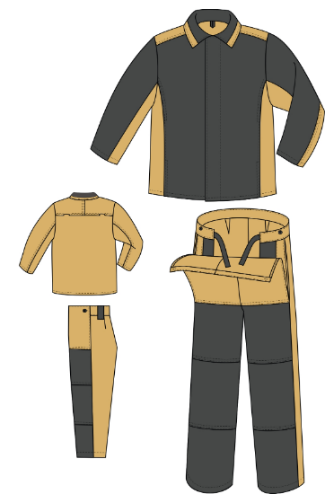 92Костюм мужской для защиты от пониженных температур, для защиты от искр и брызг расплавленного металлаКостюм должен соответствовать:ТР ТС 019/2011 «О безопасности средств индивидуальной защиты».Функциональные характеристики:  Костюм должен защищать от искр и брызг расплавленного металла, а также от пониженных температур воздуха и соответствовать 3му классу защиты от искр, брызг расплавленного металла, окалины..Защитные свойства (обозначение согласно ГОСТ 12.4.103-83) – То (А1), Тт (В1), Ти (С1), Тр, Ми 3, Тн.Должен состоять из куртки и брюк.Технические характеристики:  Куртка удлиненная, прямого силуэта, с центральной потайной застежкой на пуговицы, с отложным воротником, с карманами в швах. Спинка с кокеткой. По шву настрачивания кокетки обработаны вентиляционные отверстия. Воротник куртки отложной. На стойку воротника настрочена накладка из хлопчатобумажной ткани. Полочка, бочка, кокетка спереди и сзади - спилковые. Накладки из спилка по длине рукава спереди. По шву притачивания вороника расположена вешалка.Брюки прямого силуэта, с откидывающейся передней частью, с притачным поясом, застегивающимся спереди, с карманами в боковых застежках брюк.Передние половинки с притачным поясом, пристегивающимся к поясу задних половинок на петли и пуговицы. Брюки спереди со спилковыми накладками ниже шагового шва. Костюм имеет съемный утеплитель, который пристегивается на петли и пуговицы. Утепляющая подкладка куртки имеет внутренний накладной карман. Утепляющая подкладка брюк выполнена с высокой спинкой и бретелями, пристегивающимися на петли и пуговицы. Центральная застежка на петли и пуговицы.Основная ткань: брезент с огнезащитной отделкой, плотностью не менее 550 г/кв.м и не более 560 г/кв.м.Накладки: кожевенный спилок.Утеплитель: полушерстяной ватин или соответствующий по своим свойствам эквивалент, куртка –3 слоя, брюки – 2 слоя.Конструкция представлена на эскизе: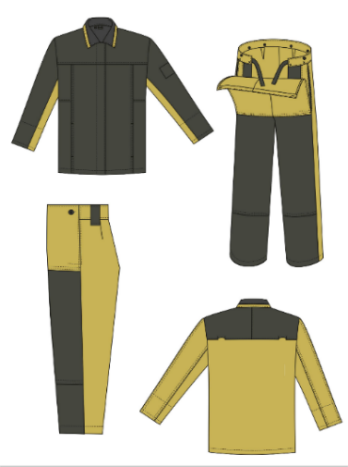 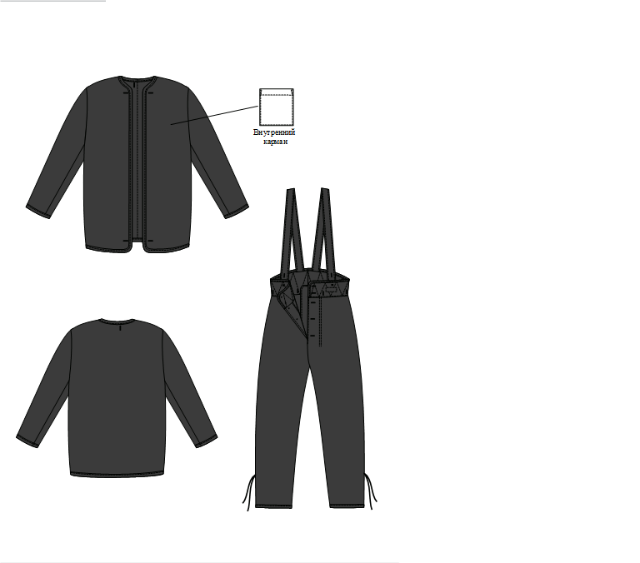 73Костюм мужской летний от проколов и порезовКостюм должен соответствовать:ТР ТС 019/2011 О безопасности средств индивидуальной защитыФункциональные характеристики:  Костюм должен быть предназначен для защиты от порезов, 1 класс защиты, скорость пилы 20 м/с; для защиты от общих производственных загрязнений и механических воздействий. Защитные свойства (обозначение согласно ГОСТ 12.4.103-83) –Ми 3, Мп.Костюм должен состоять из куртки и брюк.Технические характеристики:  Куртка должна быть выполнена прямого силуэта. Центральная застежка на двухзамковую тесьму-молнию с ветрозащитным клапаном, который фиксируется на потайные кнопки в 4-х точках. По низу куртки предусмотрена кулиса, которая стягивается шляпной резинкой, проходящей через две пары люверсов у боковых швов, петельку внизу боковых швов и фиксаторы с кольцами-ограничителями.Полочки изготовлены с кокеткой, переходящей на спинку из отделочной ткани флуоресцентного красного цвета с защитными накладками из 6 слоев пилостойкого трикотажа между тканью верха и подкладкой, с рельефными швами от шва проймы до низа. Внизу рельефных швов расположены карманы на молнии. На левой полочке внутренний навесной карман, который фиксируется по входу на липучку. На карман дополнительно настрочен карман для карандаша. Спинка с притачной кокеткой из отделочной ткани флуоресцентного красного цвета. Изнаночная сторона кокетки выполнена из сетки. По шву настрачивания кокетки должны быть предусмотрены вентиляционные отверстия (3 шт.). По линии талии кулиса, которая стягивается шляпной резинкой и проходит через пару люверсов около левого бокового шва и фиксатор с кольцом-ограничителем. Рукава втачные, с внутренними притачными бязевыми напульсниками, стянутыми резинкой внизу. Верх рукавов с защитными накладками из 6 слоев пилостойкого трикотажа между тканью верха и подкладкой. Вверху левого рукава настрочен шеврон с указанием класса защиты от порезов. Под проймой на рукавах вставка из двойной трикотажной сетки для воздухообмена. Внешняя стойка выполнена из отделочной ткани флуоресцентного красного цвета. Боковые стороны стойки с защитными накладками из 6 слоев пилостойкого трикотажа между основной и отделочной тканью верха. Воротник типа «стойка». По шву втачивания внутренней стойки в горловину спинки расположена вешалка.Брюки с высокой спинкой, с застежкой гульфика брюк на молнию. Со стороны передних половинок притачной пояс, застегивающийся спереди на прорезную петлю и пуговицу. Брюки должны иметь бретели, регулирующиеся при помощи втачной эластичной тесьмы и пристегивающиеся на пластмассовые пряжки – «трезубцы». По линии талии пять шлевок: две широкие шлевки передних половинок выполняют функцию держателей «трезубцев», три узкие шлевки расположены области боковых швов и по среднему шву задних половинок.  Передние половинки брюк на подкладке, с внутренними защитными накладками из 6 слоев пилостойкого трикотажа между тканью верха и подкладкой. Боковые и шаговые швы смещены в сторону задних половинок. Задние половинки брюк со спинкой, с верхней обтачкой из отделочной ткани флуоресцентного красного цвета. Задние половинки по линии талии стянуты эластичной тесьмой, с горизонтальным швом от бокового до шагового шва ниже среднего шва. На верхней правой задней половинке расположен накладной карман со скошенным нижним уголком. Вверху нижних половинок предусмотрены вентиляционные наклонные карманы с сеткой на молнии от горизонтально до бокового шва. Низ брюк обрабатывается швом в подгибку с закрытым срезом.На костюме должно быть предусмотрено наличие световозвращающей ленты шириной 5,0 см, которая проходит: внизу кокеток полочек; вверху спинки под кокеткой; внизу средней части рукавов; охватывающая полоса ниже уровня коленей брюк.Обязательно наличие ленты ФИО с внутренней стороны куртки и брюк, для определения принадлежности изделия.Разрывная нагрузка (по основе и  утку) должна быть не менее 400 Н, разрывная нагрузка соединительных швов – не менее 250, стойкость к истиранию – не менее 3000 циклов, защита от порезов – не менее  2 Н/мм.Применяемые материалы:Основная ткань: смешанная, состав сырья не менее 67 % полиэфир, не более 33 % хлопок, плотность не менее 240 г/кв.м, ткань должна иметь «биверную» структуру, а также масло- и водоотталкивающую отделку. Защитные накладки: пилостойкий трикотаж состав сырья 100% полиэфир, удельный вес 155 г/кв.м. Переплетение устойчивое к разрезам связано полой вязкой, заполняющий материал вплетен в структуру и «заблокирован». Структура волокон не впитывает воду, сохраняя свои защитные и прочностные характеристики. Ткань подкладки: состав сырья не менее 65% полиэфир, не более 35% хлопок, плотность не менее 120 г/кв.м, цвет черный.Сигнальные элементы: полосы из световозвращающего материала шириной 5,0 см.24Костюм мужской для защиты от пониженных температур от проколов и порезовКостюм должен соответствовать:ГОСТ 12.4.277-2014 «Одежда защитная для работы при использовании ручных цепных пил. Защитные приспособления. Технические требования»;ТР ТС 019/2011 «О безопасности средств индивидуальной защиты».Функциональные характеристики:  Костюм должен быть предназначен для защиты от порезов 1 класс защиты, скорость пилы 20 м/с. Костюм должен соответствовать 4 классу защиты от пониженных температур воздуха, и предназначен для эксплуатации в I, II, III, IV и особом климатических поясах.Защитные свойства (обозначение согласно ГОСТ 12.4.103-83) – Мп, Тн. Костюм должен состоять из куртки и полукомбинезона.Технические характеристики:  Куртка прямого силуэта, с притачной утепленной подкладкой (3 слоя утеплителя). Центральная застежка на двухзамковую тесьму-«молнию», с планкой под молнию с флисом в верхней части, с ветрозащитным клапаном, который фиксируется на липучку в 4-х точках. Внизу куртки кулиса, которая стягивается шляпной резинкой, проходящей через две пары люверсов у боковых швов, петельку внизу боковых швов и фиксаторы с кольцами-ограничителями. На полочках кокетка, переходящая на спинку, из отделочной ткани флуоресцентного красного цвета с защитными накладками из 6 слоев пилостойкого трикотажа между тканью верха и утепленной подкладкой. Полочки выполнены с рельефными швами от проймы до низа. Внизу рельефных швов расположены карманы на молнии. Спинка с притачной кокеткой из отделочной ткани флуоресцентного красного цвета. Рукава втачные, с притачными манжетами, нижняя часть которых собрана на эластичную тесьму. Средняя часть рукавов с защитными накладками из 6 слоев пилостойкого трикотажа между тканью верха и утепленной подкладкой. Вверху левого рукава настрочен шеврон с указанием класса защиты от порезов. Воротник типа «стойка». Внешняя стойка выполнена из отделочной ткани флуоресцентного красного цвета. Боковые стороны стойки с защитными накладками из 6 слоев пилостойкого трикотажа между основной и отделочной тканью верха. Внутренняя стойка выполнена из флиса. По шву втачивания воротника в горловину планка с молнией для крепления капюшона. Капюшон съемный, утепленный, двухшовный, с подбородочной частью, которая фиксируется на липучку. По лицевому вырезу капюшон стягивается шляпной резинкой и фиксаторами с кольцами-ограничителями. Средняя часть капюшона выполнена из отделочной ткани оранжевого цвета, с затяжником для регулирования глубины капюшона, который фиксируется на липучку. Капюшон пристегивается к горловине куртки на тесьму-«молнию». По шву втачивания внутренней стойки в горловину спинки расположена вешалка. На притачной подкладке левой полочки расположен нагрудный накладной карман, который фиксируется на липучку. Рукава подкладки с трикотажными полушерстяными напульсниками. Полукомбинезон имеет притачную утепленную подкладку (2 слоя утеплителя). Центральная застежка на двухзамковую тесьму – «молнию». Полукомбинезон с бретелями, регулирующимися эластичной тесьмой и пластмассовыми пряжками – «трезубцами».Передние половинки полукомбинезона с отрезной нагрудной частью, с левым нагрудным накладным карманом с расстроченным отделением для карандаша со стороны борта, другая часть кармана закрывается клапаном с липучкой. Брюки передних половинок полукомбинезона с внутренними защитными накладками из 6 слоев пилостойкого трикотажа между тканью верха и утепленной подкладкой. Боковые и шаговые швы смещены в сторону задних половинок. Задние половинки полукомбинезона с отлетной задней частью, которая застегивается на тесьму-«молнию» и внутренний ветрозащитный клапан. По линии талии задние половинки стянуты эластичной тесьмой. Внутренний напульсник притачной утепленной подкладки выполнен из ветрозащитной ткани и внизу с латексной эластичной тесьмой для хорошего сцепления с обувью. Низ брюк обработан швом в подгибку с закрытым срезом.На костюме должно быть предусмотрено наличие световозвращающей ленты шириной 5,0 см, которая расположена: внизу кокеток полочек; вверху спинки под кокеткой; внизу средней части рукавов; на средней части капюшона вдоль лицевого среза; охватывающая полоса ниже уровня коленей брюк.Обязательно наличие ленты ФИО с внутренней стороны куртки и полукомбинезона, для определения принадлежности изделия.Разрывная нагрузка ткани должна составлять не менее 400 Н, разрывная нагрузка швов – не менее 250 Н, сопротивление порезу – не менее 2 Н/мм.Применяемые материалы:Основная ткань: не менее 67 % полиэфир, не более 33 % хлопок плотность не менее 240 г/кв.м , ткань имеет «биверную» структуру, а также масло- и водоотталкивающую отделку.  Цвет основной ткани – серый, отделочной ткани - флуоресцентный красныйЗащитные накладки: пилостойкий трикотаж состав сырья 100% полиэфир, плотность 155 г/кв.м. Переплетение устойчивое к разрезам связано полой вязкой, заполняющий материал вплетен в структуру и «заблокирован». Структура волокон не впитывает воду, сохраняя свои защитные и прочностные характеристики.Утеплитель: «Филгуд МИКРО» или соответствующий по своим свойствам эквивалент, плотность 100 г/кв.м, состав сырья 100% полиэфир. Спандбонд: для предотвращения миграции утеплителя сквозь ткань верха и подкладку.Сигнальные элементы: полосы из световозвращающего материала шириной 5,0 см.Подкладочная ткань: бязь 100 % хлопок, плотность не менее 140 г/кв.м, цвет черный.35Ботинки (сапоги) кожаные для сварщикаБотинки (сапоги) кожаные для сварщика должны соответствовать:ТР ТС 019/2011 «О безопасности средств индивидуальной защиты».Функциональные характеристики:  Защитные свойства (обозначение согласно ГОСТ 12.4.103-83) - Нс, Нм, Мун 200, З, Тп, Тр, Сж, Ми.Технические характеристики:  Ботинки (Сапоги)должны быть изготовлены компрессионно-литьевым методом крепления подошвы из резины на основе нитрильного каучука с последующей вулканизацией к заготовке верха обуви. Верх ботинок (сапог) изготовлен из термоустойчивой натуральной кожи толщиной 1,8-2,0 мм. Подкладка ботинок (сапог) выполнена из нетканого полотна и обувного полиамидного полотна. В носочной части стопы должен быть расположен внутренний защитный подносок из композитного материала ударной прочностью 200 Дж.Подошва однослойная, маслобензостойкая (устойчива к воздействию химических факторов: нефть, нефтепродукты) и изготовлена из износостойкой, термостойкой резины на основе нитрильного каучука. Выдерживает температуру +300°С при кратковременном (60 сек.) контакте с нагретыми поверхностями.Глубина профиля (протектора) ходового слоя подошвы не менее 4,5 мм. Подошва обеспечивает хорошую сцепляемость с обледенелой и замасленной поверхностями. Коэффициент снижения прочности крепления деталей низа обуви от воздействия агрессивных сред (бензин) – не менее 0,5. Прочность на разрыв ходовой части подошвы должна составлять не менее 180 Н/см. Полнота ботинок (сапог) 12.Цвет: черный.66Ботинки (сапоги) мужские кожаные для сварочных работ утепленныеБотинки (сапоги) мужские кожаные для сварочных работ утепленные должны соответствовать:ТР ТС 019/2011 «О безопасности средств индивидуальной защиты».Функциональные характеристики:  Защитные свойства (обозначение согласно ГОСТ 12.4.103-83) - Нс, Нм, Щ20, Сж, Мун 200, З, Тп, Тр.Технические характеристики:  Ботинки (сапоги) должны быть изготовлены методом прямого литья к заготовке верха обуви промежуточного слоя подошвы из полиуретана, с ходовым слоем из резины на основе нитрильного каучука. Верх ботинок (сапог) должен быть изготовлен из натуральной термоустойчивой, водоотталкивающей кожи толщиной 1,8-2,0 мм. Ботинки (сапоги) завязываются на шнурки и имеют глухой клапан-язык, изготовленный из натуральной кожи. Подкладка ботинка (сапог)  из шерстяного меха на трикотажной основе (плотностью не менее 640 г/кв.м). Вкладная стелька выполнена из искусственного меха с шерстяным ворсом. В носочной части стопы необходим внутренний защитный носок из композитного материала ударной прочностью 200 Дж. Носочная часть имеет дополнительную защиту в виде прилитой полиуретановой накладки, предотвращающей механические повреждения обуви.Подошва двухслойная, маслобензостойкая (устойчива к воздействию агрессивной среды: нефть, масла, нефтепродукты, растворов щелочей концентрации до 20%) и изготовлена из износостойкой, термостойкой резины на основе нитрильного каучука. Выдерживает температуру +300°С при кратковременном (60 сек.) контакте с нагретыми поверхностями.Глубина профиля (протектора) ходового слоя не менее 5мм. Полнота обуви 10.Цвет: черный57Щиток для сварщикаЩиток должен соответствовать:ТР ТС 019/2011 «О безопасности средств индивидуальной защиты».Функциональные и технические характеристики:  Корпус щитка должен быть выполнен из термостойкого материала Termotrek CE или соответствующего по своим свойствам эквивалентного материала, устойчивого к высоким и низким температурам, искрам и брызгам расплавленного металла.Корпус имеет обтекаемую форму, за счет которой искры и брызги должны скатываться со щитка. На щитке выполнены боковые каналы для отвода дыма, образующегося при сварке.Щиток имеет откидной блок светофильтра, а также размер Евростандарта (110×90 мм). Внутреннее защитное стекло выполнено из поликарбоната, предназначено для защиты при выполнении вспомогательных работ. Универсальное наголовное крепление с храповым механизмом, с плавной регулировкой размера. Степень затемнения: 9 DIN.Температурный режим: от –40 до +80 °С.Масса щитка не более 445 г.11